‘AS REQUIRED’ (PRN) SUBCUTANEOUS INJECTIONS                                                                            AUTHORISATION AND ADMINISTRATION CHART V4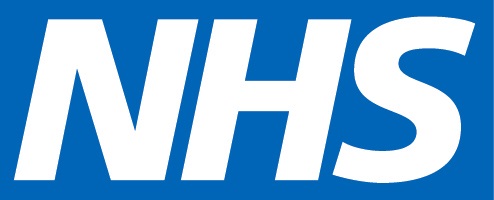 Please indicate here  if there is more than one ‘As required’ authorisation and administration chart in useCheck if there is an analgesic transdermal patch: Y   N      Drug name:				Dose:NB: Max 24hour dose below = PRN medications only (i.e. does not include medication administered via syringe pump)24 HOURS CONTINUOUS SUBCUTANEOUS INFUSION (SYRINGE PUMP)AUTHORISATION CHART V4NB: If more than one syringe pump is being used at the same time, please use a separate Authorisation Chart for each pump, and indicate here: Pump (insert no)     of (insert no)      Check if there is an analgesic transdermal patch: Y     N        	Drug name:			Dose:CRISIS/EMERGENCY AND REGULAR INJECTIONS AUTHORISATION AND ADMINISTRATION CHART V4
This document should remain with the patient.CRISIS / EMERGENCY SUBCUTANEOUS AND INTRAMUSCULAR INJECTIONSREGULAR DOSE SUBCUTANEOUS INJECTIONS4. CONTROLLED DRUG STOCK BALANCE CHART V4 If you discover an error or discrepancy, please ensure you report in line with local policies and procedures4. CONTROLLED DRUG STOCK BALANCE CHART V4If you discover an error or discrepancy, please ensure you report in line with local policies and procedures5. NON- CONTROLLED DRUG STOCK BALANCE CHART V4If you discover an error or discrepancy, please ensure you report in line with local policies and procedures6. 24 HOURS CONTINUOUS SUBCUTANEOUS INFUSION FROM A SYRINGE PUMP ADMINISTRATION RECORD AND CHECKLIST V4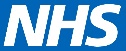 This document should remain with the patient.6. 24 HOURS CONTINUOUS SUBCUTANEOUS INFUSION FROM A SYRINGE PUMP ADMINISTRATION RECORD AND CHECKLIST V4This document should remain with the patient.6. 24 HOURS CONTINUOUS SUBCUTANEOUS INFUSION FROM A SYRINGE PUMP ADMINISTRATION RECORD AND CHECKLIST V4This document should remain with the patient.This document should remain with the patient. These charts are only for injectable medicines. Tick this box if another Community Drug Chart is in use e.g. for Patches, Enemas etc. This document should remain with the patient. These charts are only for injectable medicines. Tick this box if another Community Drug Chart is in use e.g. for Patches, Enemas etc. Palliative Care Team Contact Details:  Authorising clinician name and GMC/NMC/GPhC number:Patient InformationAllergies and Adverse Reactions Patient Name:No Known Allergies:                         Known Allergies If required, seek source of allergy List Medicine/Substance and Reaction:
Print, Sign & Date:NHS No:D.O.B No Known Allergies:                         Known Allergies If required, seek source of allergy List Medicine/Substance and Reaction:
Print, Sign & Date:Weight (for children):No Known Allergies:                         Known Allergies If required, seek source of allergy List Medicine/Substance and Reaction:
Print, Sign & Date:Pain +/or Breathlessness Pain +/or Breathlessness Date:Medication:Medication:Time:Date:Dose Range:Frequency:Max 24hour dose:Authoriser sign & print:Dose:Date:Dose Range:Frequency:Max 24hour dose:Authoriser sign & print:Sign:Nausea / VomitingNausea / VomitingDate:Medication:Medication:Time:Date:Dose Range:Frequency:Max 24hour dose:Authoriser sign & print:Dose:Date:Dose Range:Frequency:Max 24hour dose:Authoriser sign & print:Sign:Agitation / Distress Agitation / Distress Date:Medication:Medication:Time:Date:Dose Range:Frequency:Max 24hour dose:Authoriser sign & print:Dose:Date:Dose Range:Frequency:Max 24hour dose:Authoriser sign & print:Sign:Respiratory secretionsRespiratory secretionsDate:Medication: Medication: Time:Date:Dose Range:Frequency:Max 24hour dose:Authoriser sign & print:Dose:Date:Dose Range:Frequency:Max 24hour dose:Authoriser sign & print:Sign:Other indication:Other indication:Date:Medication:Medication:Time:Date:Dose Range:Frequency:Max 24hour dose:Authoriser sign & print:Dose:Date:Dose Range:Frequency:Max 24hour dose:Authoriser sign & print:Sign:This document should remain with the patient. These charts are only for injectable medicines. Tick this box if another Community Drug Chart is in use e.g. for Patches, Enemas etc. This document should remain with the patient. These charts are only for injectable medicines. Tick this box if another Community Drug Chart is in use e.g. for Patches, Enemas etc. Palliative Care Team Contact Details: Authorising clinician name and GMC/NMC/GPhC number:Patient InformationAllergies and Adverse Reactions Patient Name:No Known Allergies:                                Known Allergies If required, seek source of allergy List Medicine/Substance and Reaction:
Print, Sign & Date:NHS No:D.O.B No Known Allergies:                                Known Allergies If required, seek source of allergy List Medicine/Substance and Reaction:
Print, Sign & Date:Weight (for children):No Known Allergies:                                Known Allergies If required, seek source of allergy List Medicine/Substance and Reaction:
Print, Sign & Date:Pain and / or Breathlessness Pain and / or Breathlessness Pain and / or Breathlessness Pain and / or Breathlessness Pain and / or Breathlessness Date:Medication:Dose range:(over 24 hours)Dose range:(over 24 hours)Authoriser sign & print:Nausea / VomitingNausea / VomitingNausea / VomitingNausea / VomitingNausea / VomitingDate:Medication:Dose range:(over 24 hours)Dose range:(over 24 hours)Authoriser sign & print:Agitation / DistressAgitation / DistressAgitation / DistressAgitation / DistressAgitation / DistressDate:Medication:  Dose range:(over 24 hours)Dose range:(over 24 hours)Authoriser sign & print:Respiratory tract secretionsRespiratory tract secretionsRespiratory tract secretionsRespiratory tract secretionsRespiratory tract secretionsDate:Medication:Dose range (over 24 hours): 	Dose range (over 24 hours): 	Authoriser sign & print:Other medication – specify indication here: Other medication – specify indication here: Other medication – specify indication here: Other medication – specify indication here: Other medication – specify indication here: Date:Medication:Dose range:(over 24 hours)Dose range:(over 24 hours)Authoriser sign & print:Other medication – specify indication here: Other medication – specify indication here: Other medication – specify indication here: Other medication – specify indication here: Other medication – specify indication here: Date:Medication:Dose range:(over 24 hours)Dose range:(over 24 hours)Authoriser sign & print:Diluent Diluent Diluent Diluent Diluent Date: Diluent:Diluent:Authoriser sign & print:Authoriser sign & print:These charts are only for injectable medicines. Tick this box if another Community Drug Chart is in use e.g. for Patches, Enemas etc. If more than one syringe pump is being used, please use a separate syringe pump Authorisation ChartThese charts are only for injectable medicines. Tick this box if another Community Drug Chart is in use e.g. for Patches, Enemas etc. If more than one syringe pump is being used, please use a separate syringe pump Authorisation ChartPalliative Care Team Contact Details: Authorising clinician name and GMC/NMC/GPhC number:Patient InformationAllergies and Adverse Reactions Patient Name:No Known Allergies:                                   Known Allergies If required, seek source of allergy List Medicine/Substance and Reaction:

Print, Sign & Date:NHS No:D.O.B No Known Allergies:                                   Known Allergies If required, seek source of allergy List Medicine/Substance and Reaction:

Print, Sign & Date:Weight (for children):No Known Allergies:                                   Known Allergies If required, seek source of allergy List Medicine/Substance and Reaction:

Print, Sign & Date:Indication:Indication:Administration record:Administration record:Administration record:Administration record:Administration record:Administration record:Medication: Medication: Date:Date:Date:Medication: Medication: Time:Time:Time:Dose: Route: Dose:Dose:Dose:Max 24hour dose: Frequency:Sign:Sign:Sign:Authoriser sign, print & date: Authoriser sign, print & date: Sign:Sign:Sign:Indication:Indication:Administration record:Administration record:Administration record:Administration record:Administration record:Administration record:Medication: Medication: Date:Date:Date:Medication: Medication: Time:Time:Time:Dose: Route: Dose:Dose:Dose:Max 24hour dose: FrequencySign:Sign:Sign:Authoriser sign, print & date: Authoriser sign, print & date: Sign:Sign:Sign:Indication: Date:Date:Medication: Enter administration timesDose: Enter administration timesAuthoriser sign, print & date: Enter administration timesEnter administration timesEnter administration timesEnter administration timesIndication:  Date:Date:Medication: Enter administration timesDose: Enter administration timesAuthoriser sign, print & date: Enter administration timesEnter administration timesEnter administration timesEnter administration timesPatient Name:Controlled Drug name:Controlled Drug name:DOB:Form:Strength:NHS Number:Page no:Page no:DateTime (24hr clock)Opening stock balance(no. of ampoules)Stock received Stock received Stock received Medication administered Medication administered Medication administered Medication administered Closing stock balance(no. of ampoules)Sign & printDateTime (24hr clock)Opening stock balance(no. of ampoules)Stock received (no. of ampoules)Batch number Expiry DateDose given(milligram / microgram)Amount wasted(milligram / microgramBatch number Expiry dateClosing stock balance(no. of ampoules)Sign & printClosing stock balance transferred to new balance page noORClosing stock balance disposed of – enter details of disposal in patient notes.Closing stock balance transferred to new balance page noORClosing stock balance disposed of – enter details of disposal in patient notes.Closing stock balance transferred to new balance page noORClosing stock balance disposed of – enter details of disposal in patient notes.Closing stock balance transferred to new balance page noORClosing stock balance disposed of – enter details of disposal in patient notes.Closing stock balance transferred to new balance page noORClosing stock balance disposed of – enter details of disposal in patient notes.Closing stock balance transferred to new balance page noORClosing stock balance disposed of – enter details of disposal in patient notes.Closing stock balance transferred to new balance page noORClosing stock balance disposed of – enter details of disposal in patient notes.Closing stock balance transferred to new balance page noORClosing stock balance disposed of – enter details of disposal in patient notes.Sign & print:Sign & print:Sign & print:Closing stock balance transferred to new balance page noORClosing stock balance disposed of – enter details of disposal in patient notes.Closing stock balance transferred to new balance page noORClosing stock balance disposed of – enter details of disposal in patient notes.Closing stock balance transferred to new balance page noORClosing stock balance disposed of – enter details of disposal in patient notes.Closing stock balance transferred to new balance page noORClosing stock balance disposed of – enter details of disposal in patient notes.Closing stock balance transferred to new balance page noORClosing stock balance disposed of – enter details of disposal in patient notes.Closing stock balance transferred to new balance page noORClosing stock balance disposed of – enter details of disposal in patient notes.Closing stock balance transferred to new balance page noORClosing stock balance disposed of – enter details of disposal in patient notes.Closing stock balance transferred to new balance page noORClosing stock balance disposed of – enter details of disposal in patient notes.Sign & print:Sign & print:Sign & print:Patient Name:Controlled Drug name:Controlled Drug name:DOB:Form:Strength:NHS Number:Page no:Page no:DateTime (24hr clock)Opening stock balance(no. of ampoules)Stock received Stock received Stock received Medication administered Medication administered Medication administered Medication administered Closing stock balance(no. of ampoules)Sign & printDateTime (24hr clock)Opening stock balance(no. of ampoules)Stock received (no. of ampoules)Batch number Expiry dateDose given(milligram / microgram)Amount wasted(milligram / microgramBatch number Expiry date Closing stock balance(no. of ampoules)Sign & printClosing stock balance transferred to new balance page noORClosing stock balance disposed of – enter details of disposal in patient notes.Closing stock balance transferred to new balance page noORClosing stock balance disposed of – enter details of disposal in patient notes.Closing stock balance transferred to new balance page noORClosing stock balance disposed of – enter details of disposal in patient notes.Closing stock balance transferred to new balance page noORClosing stock balance disposed of – enter details of disposal in patient notes.Closing stock balance transferred to new balance page noORClosing stock balance disposed of – enter details of disposal in patient notes.Closing stock balance transferred to new balance page noORClosing stock balance disposed of – enter details of disposal in patient notes.Closing stock balance transferred to new balance page noORClosing stock balance disposed of – enter details of disposal in patient notes.Closing stock balance transferred to new balance page noORClosing stock balance disposed of – enter details of disposal in patient notes.Sign & print:Sign & print:Sign & print:Closing stock balance transferred to new balance page noORClosing stock balance disposed of – enter details of disposal in patient notes.Closing stock balance transferred to new balance page noORClosing stock balance disposed of – enter details of disposal in patient notes.Closing stock balance transferred to new balance page noORClosing stock balance disposed of – enter details of disposal in patient notes.Closing stock balance transferred to new balance page noORClosing stock balance disposed of – enter details of disposal in patient notes.Closing stock balance transferred to new balance page noORClosing stock balance disposed of – enter details of disposal in patient notes.Closing stock balance transferred to new balance page noORClosing stock balance disposed of – enter details of disposal in patient notes.Closing stock balance transferred to new balance page noORClosing stock balance disposed of – enter details of disposal in patient notes.Closing stock balance transferred to new balance page noORClosing stock balance disposed of – enter details of disposal in patient notes.Sign & print:Sign & print:Sign & print:Patient Name:Non-Controlled Drug name:Non-Controlled Drug name:DOB:Form:Strength:NHS Number:Page no:Page no:DateTime (24hr clock)Opening stock balance(no. of ampoules)Stock received Stock received Stock received Medication administered Medication administered Medication administered Medication administered Closing stock balance(no. of ampoules)Sign & printDateTime (24hr clock)Opening stock balance(no. of ampoules)Stock received (no. of ampoules)Batch number Expiry dateDose given(milligram / microgram)Amount wasted(milligram / microgramBatch number Expiry date Closing stock balance(no. of ampoules)Sign & printClosing stock balance transferred to new balance page noORClosing stock balance disposed of – enter details of disposal in patient notes.Closing stock balance transferred to new balance page noORClosing stock balance disposed of – enter details of disposal in patient notes.Closing stock balance transferred to new balance page noORClosing stock balance disposed of – enter details of disposal in patient notes.Closing stock balance transferred to new balance page noORClosing stock balance disposed of – enter details of disposal in patient notes.Closing stock balance transferred to new balance page noORClosing stock balance disposed of – enter details of disposal in patient notes.Closing stock balance transferred to new balance page noORClosing stock balance disposed of – enter details of disposal in patient notes.Closing stock balance transferred to new balance page noORClosing stock balance disposed of – enter details of disposal in patient notes.Closing stock balance transferred to new balance page noORClosing stock balance disposed of – enter details of disposal in patient notes.Sign & print:Sign & print:Sign & print:Closing stock balance transferred to new balance page noORClosing stock balance disposed of – enter details of disposal in patient notes.Closing stock balance transferred to new balance page noORClosing stock balance disposed of – enter details of disposal in patient notes.Closing stock balance transferred to new balance page noORClosing stock balance disposed of – enter details of disposal in patient notes.Closing stock balance transferred to new balance page noORClosing stock balance disposed of – enter details of disposal in patient notes.Closing stock balance transferred to new balance page noORClosing stock balance disposed of – enter details of disposal in patient notes.Closing stock balance transferred to new balance page noORClosing stock balance disposed of – enter details of disposal in patient notes.Closing stock balance transferred to new balance page noORClosing stock balance disposed of – enter details of disposal in patient notes.Closing stock balance transferred to new balance page noORClosing stock balance disposed of – enter details of disposal in patient notes.Sign & print:Sign & print:Sign & print:Patient name:Patient name:Patient name:DOB:DOB:DOB:NHS number:NHS number:NHS number:SERIAL NO. on pump:SERIAL NO. on pump:SERIAL NO. on pump:1.Set up pump1.Set up pump1.Set up pump1.Set up pump1.Set up pump1.Set up pumpStart DateStart TimeBattery life remaining %Volume to be infused (mL)Rate set mL/hrInfusion siteSyringe size and BrandTime infusion to finish (hrs/mins)Tick box to confirm additive label attached to syringe  2. Contents of syringe2. Contents of syringe2. Contents of syringe2. Contents of syringe2. Contents of syringe2. Contents of syringe2. Contents of syringe2. Contents of syringe2. Contents of syringe2. Contents of syringe2. Contents of syringe2. Contents of syringe2. Contents of syringe2. Contents of syringe2. Contents of syringe2. Contents of syringe2. Contents of syringe2. Contents of syringeDateMedicationMedicationMedicationMedicationMedicationMedicationMedicationMedicationMedicationMedicationMedicationMedicationMedicationMedicationMedicationMedicationMedicationMedicationDose:Batch no.:Expiry Date: Dose:Batch no.:Expiry Date: Dose:Batch no.:Expiry Date: Dose:Batch no.:Expiry Date: Dose:Batch no.:Expiry Date: Dose:Batch no.:Expiry Date: Dose:Batch no.:Expiry Date: Dose:Batch no.:Expiry Date: Dose:Batch no.:Expiry Date: Dose:Batch no.:Expiry Date: Dose:Batch no.:Expiry Date: Dose:Batch no.:Expiry Date: Dose:Batch no.:Expiry Date: Dose:Batch no.:Expiry Date: Dose:Batch no.:Expiry Date: Dose:Batch no.:Expiry Date: Dose:Batch no.:Expiry Date: Dose:Batch no.:Expiry Date: Dose:Batch no.:Expiry Date: Dose:Batch no.:Expiry Date: Dose:Batch no.:Expiry Date: Dose:Batch no.:Expiry Date: Dose:Batch no.:Expiry Date: Dose:Batch no.:Expiry Date: Dose:Batch no.:Expiry Date: Dose:Batch no.:Expiry Date: Dose:Batch no.:Expiry Date: Dose:Batch no.:Expiry Date: Dose:Batch no.:Expiry Date: Dose:Batch no.:Expiry Date: Dose:Batch no.:Expiry Date: Dose:Batch no.:Expiry Date: Dose:Batch no.:Expiry Date: Dose:Batch no.:Expiry Date: Dose:Batch no.:Expiry Date: Dose:Batch no.:Expiry Date: Dose:Batch no.:Expiry Date: Dose:Batch no.:Expiry Date: Dose:Batch no.:Expiry Date: Dose:Batch no.:Expiry Date: Dose:Batch no.:Expiry Date: Dose:Batch no.:Expiry Date: Dose:Batch no.:Expiry Date: Dose:Batch no.:Expiry Date: Dose:Batch no.:Expiry Date: Dose:Batch no.:Expiry Date: Dose:Batch no.:Expiry Date: Dose:Batch no.:Expiry Date: Dose:Batch no.:Expiry Date: Dose:Batch no.:Expiry Date: Dose:Batch no.:Expiry Date: Dose:Batch no.:Expiry Date: Dose:Batch no.:Expiry Date: Dose:Batch no.:Expiry Date: Dose:Batch no.:Expiry Date: Dose:Batch no.:Expiry Date: Dose:Batch no.:Expiry Date: Dose:Batch no.:Expiry Date: Dose:Batch no.:Expiry Date: Dose:Batch no.:Expiry Date: Dose:Batch no.:Expiry Date: Dose:Batch no.:Expiry Date: Dose:Batch no.:Expiry Date: Dose:Batch no.:Expiry Date: Dose:Batch no.:Expiry Date: Dose:Batch no.:Expiry Date: Dose:Batch no.:Expiry Date: Dose:Batch no.:Expiry Date: Dose:Batch no.:Expiry Date: Dose:Batch no.:Expiry Date: Dose:Batch no.:Expiry Date: Dose:Batch no.:Expiry Date: Dose:Batch no.:Expiry Date: Dose:Batch no.:Expiry Date: Dose:Batch no.:Expiry Date: Dose:Batch no.:Expiry Date: Dose:Batch no.:Expiry Date: Dose:Batch no.:Expiry Date: Dose:Batch no.:Expiry Date: Dose:Batch no.:Expiry Date: Dose:Batch no.:Expiry Date: Dose:Batch no.:Expiry Date: Dose:Batch no.:Expiry Date: Dose:Batch no.:Expiry Date: Dose:Batch no.:Expiry Date: Sign and print:3. Check pump while in use3. Check pump while in use3. Check pump while in use3. Check pump while in use3. Check pump while in use3. Check pump while in use3. Check pump while in use3. Check pump while in use3. Check pump while in use3. Check pump while in use3. Check pump while in use3. Check pump while in use3. Check pump while in use3. Check pump while in use3. Check pump while in use3. Check pump while in use3. Check pump while in use3. Check pump while in useTimeTimeBattery light flashing Green? (yes/no)Battery light flashing Green? (yes/no)Battery life remaining %Battery life remaining %Spare battery available? (yes/no)Spare battery available? (yes/no)Rate on display pad (mL/hr)Rate on display pad (mL/hr)Volume to be infused (mL)Volume to be infused (mL)Visual volume checked (yes/no)Visual volume checked (yes/no)Volume infusedVolume infusedTime remaining (hrs/mins)Time remaining (hrs/mins)Syringe line & contents clear? (yes/no)Syringe line & contents clear? (yes/no)Is the infusion site condition okay? (yes/no)Is the infusion site condition okay? (yes/no)Keypad locked ()Keypad locked ()Patient comfortable? (yes/no)Patient comfortable? (yes/no)Any action required? (yes/no)Any action required? (yes/no)Sign and printSign and printPatient name:Patient name:Patient name:DOB:DOB:DOB:NHS number:NHS number:NHS number:SERIAL NO. on pump:SERIAL NO. on pump:SERIAL NO. on pump:1.Set up pump1.Set up pump1.Set up pump1.Set up pump1.Set up pump1.Set up pumpStart DateStart TimeBattery life remaining %Volume to be infused (mL)Rate set mL/hrInfusion siteSyringe size and BrandTime infusion to finish (hrs/mins)Tick box to confirm additive label attached to syringe  2. Contents of syringe2. Contents of syringe2. Contents of syringe2. Contents of syringe2. Contents of syringe2. Contents of syringe2. Contents of syringe2. Contents of syringe2. Contents of syringe2. Contents of syringe2. Contents of syringe2. Contents of syringe2. Contents of syringe2. Contents of syringe2. Contents of syringe2. Contents of syringe2. Contents of syringe2. Contents of syringeDateMedicationMedicationMedicationMedicationMedicationMedicationMedicationMedicationMedicationMedicationMedicationMedicationMedicationMedicationMedicationMedicationMedicationMedicationDose:Batch no.:Expiry Date: Dose:Batch no.:Expiry Date: Dose:Batch no.:Expiry Date: Dose:Batch no.:Expiry Date: Dose:Batch no.:Expiry Date: Dose:Batch no.:Expiry Date: Dose:Batch no.:Expiry Date: Dose:Batch no.:Expiry Date: Dose:Batch no.:Expiry Date: Dose:Batch no.:Expiry Date: Dose:Batch no.:Expiry Date: Dose:Batch no.:Expiry Date: Dose:Batch no.:Expiry Date: Dose:Batch no.:Expiry Date: Dose:Batch no.:Expiry Date: Dose:Batch no.:Expiry Date: Dose:Batch no.:Expiry Date: Dose:Batch no.:Expiry Date: Dose:Batch no.:Expiry Date: Dose:Batch no.:Expiry Date: Dose:Batch no.:Expiry Date: Dose:Batch no.:Expiry Date: Dose:Batch no.:Expiry Date: Dose:Batch no.:Expiry Date: Dose:Batch no.:Expiry Date: Dose:Batch no.:Expiry Date: Dose:Batch no.:Expiry Date: Dose:Batch no.:Expiry Date: Dose:Batch no.:Expiry Date: Dose:Batch no.:Expiry Date: Dose:Batch no.:Expiry Date: Dose:Batch no.:Expiry Date: Dose:Batch no.:Expiry Date: Dose:Batch no.:Expiry Date: Dose:Batch no.:Expiry Date: Dose:Batch no.:Expiry Date: Dose:Batch no.:Expiry Date: Dose:Batch no.:Expiry Date: Dose:Batch no.:Expiry Date: Dose:Batch no.:Expiry Date: Dose:Batch no.:Expiry Date: Dose:Batch no.:Expiry Date: Dose:Batch no.:Expiry Date: Dose:Batch no.:Expiry Date: Dose:Batch no.:Expiry Date: Dose:Batch no.:Expiry Date: Dose:Batch no.:Expiry Date: Dose:Batch no.:Expiry Date: Dose:Batch no.:Expiry Date: Dose:Batch no.:Expiry Date: Dose:Batch no.:Expiry Date: Dose:Batch no.:Expiry Date: Dose:Batch no.:Expiry Date: Dose:Batch no.:Expiry Date: Dose:Batch no.:Expiry Date: Dose:Batch no.:Expiry Date: Dose:Batch no.:Expiry Date: Dose:Batch no.:Expiry Date: Dose:Batch no.:Expiry Date: Dose:Batch no.:Expiry Date: Dose:Batch no.:Expiry Date: Dose:Batch no.:Expiry Date: Dose:Batch no.:Expiry Date: Dose:Batch no.:Expiry Date: Dose:Batch no.:Expiry Date: Dose:Batch no.:Expiry Date: Dose:Batch no.:Expiry Date: Dose:Batch no.:Expiry Date: Dose:Batch no.:Expiry Date: Dose:Batch no.:Expiry Date: Dose:Batch no.:Expiry Date: Dose:Batch no.:Expiry Date: Dose:Batch no.:Expiry Date: Dose:Batch no.:Expiry Date: Dose:Batch no.:Expiry Date: Dose:Batch no.:Expiry Date: Dose:Batch no.:Expiry Date: Dose:Batch no.:Expiry Date: Dose:Batch no.:Expiry Date: Dose:Batch no.:Expiry Date: Dose:Batch no.:Expiry Date: Dose:Batch no.:Expiry Date: Dose:Batch no.:Expiry Date: Dose:Batch no.:Expiry Date: Dose:Batch no.:Expiry Date: Sign and print:3. Check pump while in use3. Check pump while in use3. Check pump while in use3. Check pump while in use3. Check pump while in use3. Check pump while in use3. Check pump while in use3. Check pump while in use3. Check pump while in use3. Check pump while in use3. Check pump while in use3. Check pump while in use3. Check pump while in use3. Check pump while in use3. Check pump while in use3. Check pump while in use3. Check pump while in use3. Check pump while in useTimeTimeBattery light flashing Green? (yes/no)Battery light flashing Green? (yes/no)Battery life remaining %Battery life remaining %Spare battery available? (yes/no)Spare battery available? (yes/no)Rate on display pad (mL/hr)Rate on display pad (mL/hr)(Volume to be infused (mL)(Volume to be infused (mL)Visual volume checked (yes/no)Visual volume checked (yes/no)Volume infusedVolume infusedTime remaining (hrs/mins)Time remaining (hrs/mins)Syringe line & contents clear? (yes/no)Syringe line & contents clear? (yes/no)Is the infusion site condition okay? (yes/no)Is the infusion site condition okay? (yes/no)Keypad locked ()Keypad locked ()Patient comfortable? (yes/no)Patient comfortable? (yes/no)Any action required? (yes/no)Any action required? (yes/no)Sign and printSign and printPatient name:Patient name:Patient name:DOB:DOB:DOB:NHS number:NHS number:NHS number:SERIAL NO. on pump:SERIAL NO. on pump:SERIAL NO. on pump:1.Set up pump1.Set up pump1.Set up pump1.Set up pump1.Set up pump1.Set up pumpStart DateStart TimeBattery life remaining %Volume to be infused (VTBI)  (mL)Rate set mL/hrInfusion siteSyringe size and BrandTime infusion to finish (hrs/mins)Tick box to confirm additive label attached to syringe  2. Contents of syringe2. Contents of syringe2. Contents of syringe2. Contents of syringe2. Contents of syringe2. Contents of syringe2. Contents of syringe2. Contents of syringe2. Contents of syringe2. Contents of syringe2. Contents of syringe2. Contents of syringe2. Contents of syringe2. Contents of syringe2. Contents of syringe2. Contents of syringe2. Contents of syringe2. Contents of syringeDateMedicationMedicationMedicationMedicationMedicationMedicationMedicationMedicationMedicationMedicationMedicationMedicationMedicationMedicationMedicationMedicationMedicationMedicationDose:Batch no.:Expiry Date: Dose:Batch no.:Expiry Date: Dose:Batch no.:Expiry Date: Dose:Batch no.:Expiry Date: Dose:Batch no.:Expiry Date: Dose:Batch no.:Expiry Date: Dose:Batch no.:Expiry Date: Dose:Batch no.:Expiry Date: Dose:Batch no.:Expiry Date: Dose:Batch no.:Expiry Date: Dose:Batch no.:Expiry Date: Dose:Batch no.:Expiry Date: Dose:Batch no.:Expiry Date: Dose:Batch no.:Expiry Date: Dose:Batch no.:Expiry Date: Dose:Batch no.:Expiry Date: Dose:Batch no.:Expiry Date: Dose:Batch no.:Expiry Date: Dose:Batch no.:Expiry Date: Dose:Batch no.:Expiry Date: Dose:Batch no.:Expiry Date: Dose:Batch no.:Expiry Date: Dose:Batch no.:Expiry Date: Dose:Batch no.:Expiry Date: Dose:Batch no.:Expiry Date: Dose:Batch no.:Expiry Date: Dose:Batch no.:Expiry Date: Dose:Batch no.:Expiry Date: Dose:Batch no.:Expiry Date: Dose:Batch no.:Expiry Date: Dose:Batch no.:Expiry Date: Dose:Batch no.:Expiry Date: Dose:Batch no.:Expiry Date: Dose:Batch no.:Expiry Date: Dose:Batch no.:Expiry Date: Dose:Batch no.:Expiry Date: Dose:Batch no.:Expiry Date: Dose:Batch no.:Expiry Date: Dose:Batch no.:Expiry Date: Dose:Batch no.:Expiry Date: Dose:Batch no.:Expiry Date: Dose:Batch no.:Expiry Date: Dose:Batch no.:Expiry Date: Dose:Batch no.:Expiry Date: Dose:Batch no.:Expiry Date: Dose:Batch no.:Expiry Date: Dose:Batch no.:Expiry Date: Dose:Batch no.:Expiry Date: Dose:Batch no.:Expiry Date: Dose:Batch no.:Expiry Date: Dose:Batch no.:Expiry Date: Dose:Batch no.:Expiry Date: Dose:Batch no.:Expiry Date: Dose:Batch no.:Expiry Date: Dose:Batch no.:Expiry Date: Dose:Batch no.:Expiry Date: Dose:Batch no.:Expiry Date: Dose:Batch no.:Expiry Date: Dose:Batch no.:Expiry Date: Dose:Batch no.:Expiry Date: Dose:Batch no.:Expiry Date: Dose:Batch no.:Expiry Date: Dose:Batch no.:Expiry Date: Dose:Batch no.:Expiry Date: Dose:Batch no.:Expiry Date: Dose:Batch no.:Expiry Date: Dose:Batch no.:Expiry Date: Dose:Batch no.:Expiry Date: Dose:Batch no.:Expiry Date: Dose:Batch no.:Expiry Date: Dose:Batch no.:Expiry Date: Dose:Batch no.:Expiry Date: Dose:Batch no.:Expiry Date: Dose:Batch no.:Expiry Date: Dose:Batch no.:Expiry Date: Dose:Batch no.:Expiry Date: Dose:Batch no.:Expiry Date: Dose:Batch no.:Expiry Date: Dose:Batch no.:Expiry Date: Dose:Batch no.:Expiry Date: Dose:Batch no.:Expiry Date: Dose:Batch no.:Expiry Date: Dose:Batch no.:Expiry Date: Dose:Batch no.:Expiry Date: Dose:Batch no.:Expiry Date: Sign and print:3. Check pump while in use3. Check pump while in use3. Check pump while in use3. Check pump while in use3. Check pump while in use3. Check pump while in use3. Check pump while in use3. Check pump while in use3. Check pump while in use3. Check pump while in use3. Check pump while in use3. Check pump while in use3. Check pump while in use3. Check pump while in use3. Check pump while in use3. Check pump while in use3. Check pump while in use3. Check pump while in useTimeTimeBattery light flashing Green? (yes/no)Battery light flashing Green? (yes/no)Battery life remaining %Battery life remaining %Spare battery available? (yes/no)Spare battery available? (yes/no)Rate on display pad (mL/hr)Rate on display pad (mL/hr)Volume to be infused (mL)Volume to be infused (mL)Visual volume checked (yes/no)Visual volume checked (yes/no)Volume infusedVolume infusedTime remaining (hrs/mins)Time remaining (hrs/mins)Syringe line & contents clear? (yes/no)Syringe line & contents clear? (yes/no)Is the infusion site condition okay? (yes/no)Is the infusion site condition okay? (yes/no)Keypad locked ()Keypad locked ()Patient comfortable? (yes/no)Patient comfortable? (yes/no)Any action required? (yes/no)Any action required? (yes/no)Sign and printSign and print